彰化縣頂番國小觀察後回饋省思紀錄表(教學者)教學教師黃惠真黃惠真任教年級四年級任教領域/科目藝術與人文藝術與人文教學單元對稱之美觀課人員李佳雯李佳雯李佳雯李佳雯一、教學的優點與特色教學流暢二、教學上待調整或改變之處有些學生對繪畫無興趣者,較無法全心全意投入,可以適切個別指導三、具體成長方向佳作不少, 學生參與度高一、教學的優點與特色教學流暢二、教學上待調整或改變之處有些學生對繪畫無興趣者,較無法全心全意投入,可以適切個別指導三、具體成長方向佳作不少, 學生參與度高一、教學的優點與特色教學流暢二、教學上待調整或改變之處有些學生對繪畫無興趣者,較無法全心全意投入,可以適切個別指導三、具體成長方向佳作不少, 學生參與度高一、教學的優點與特色教學流暢二、教學上待調整或改變之處有些學生對繪畫無興趣者,較無法全心全意投入,可以適切個別指導三、具體成長方向佳作不少, 學生參與度高一、教學的優點與特色教學流暢二、教學上待調整或改變之處有些學生對繪畫無興趣者,較無法全心全意投入,可以適切個別指導三、具體成長方向佳作不少, 學生參與度高成果照片成果照片成果照片成果照片成果照片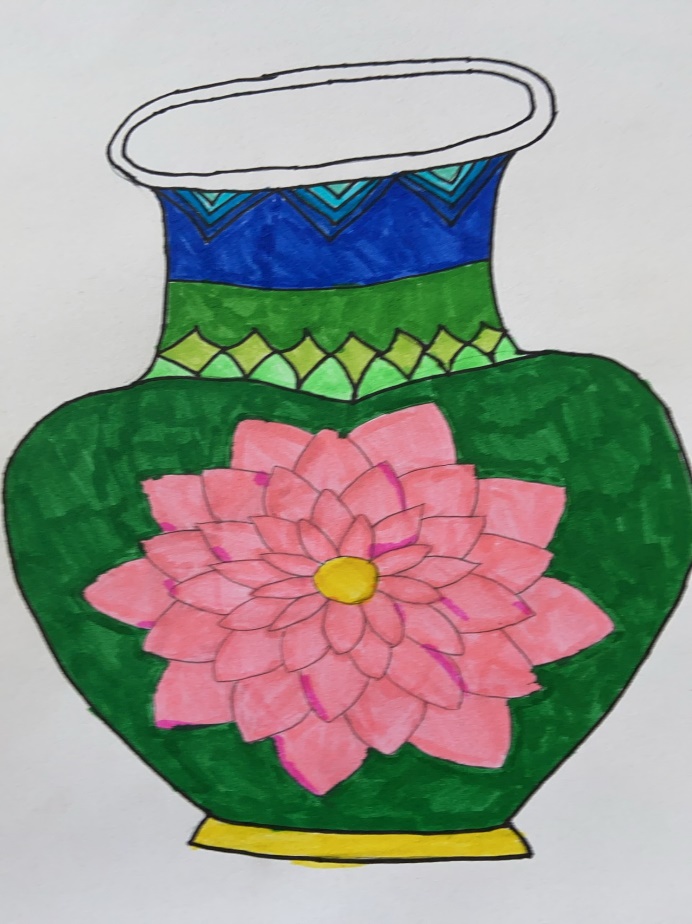 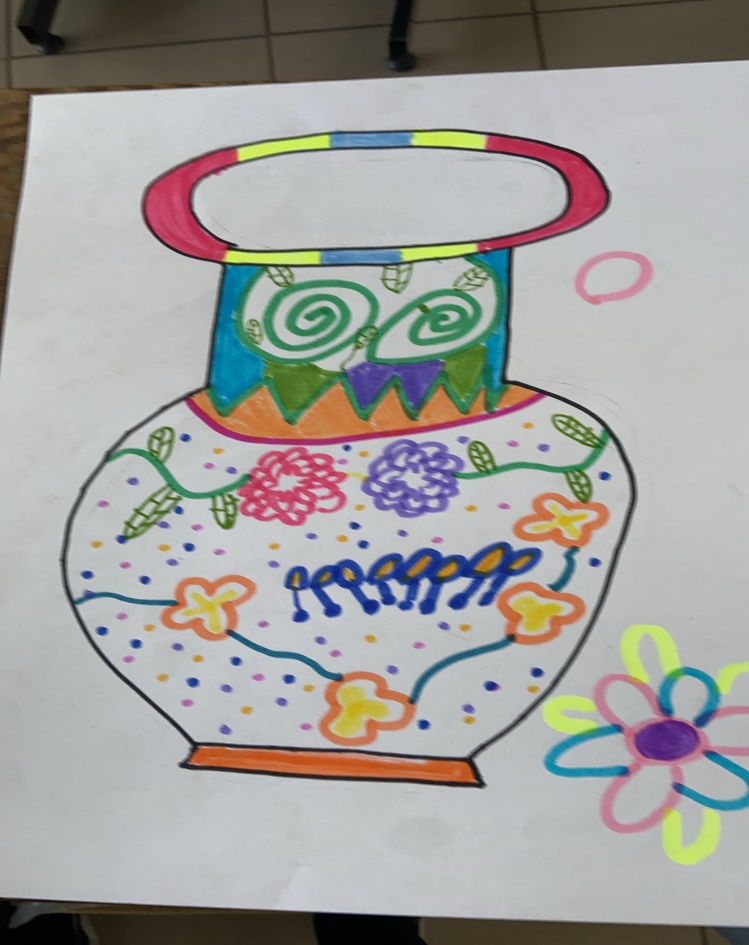 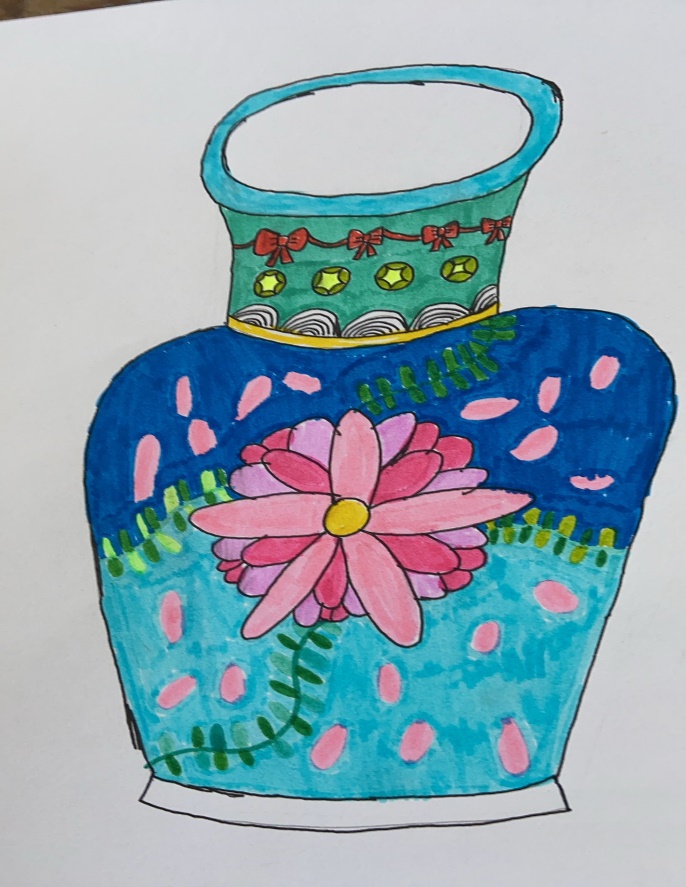 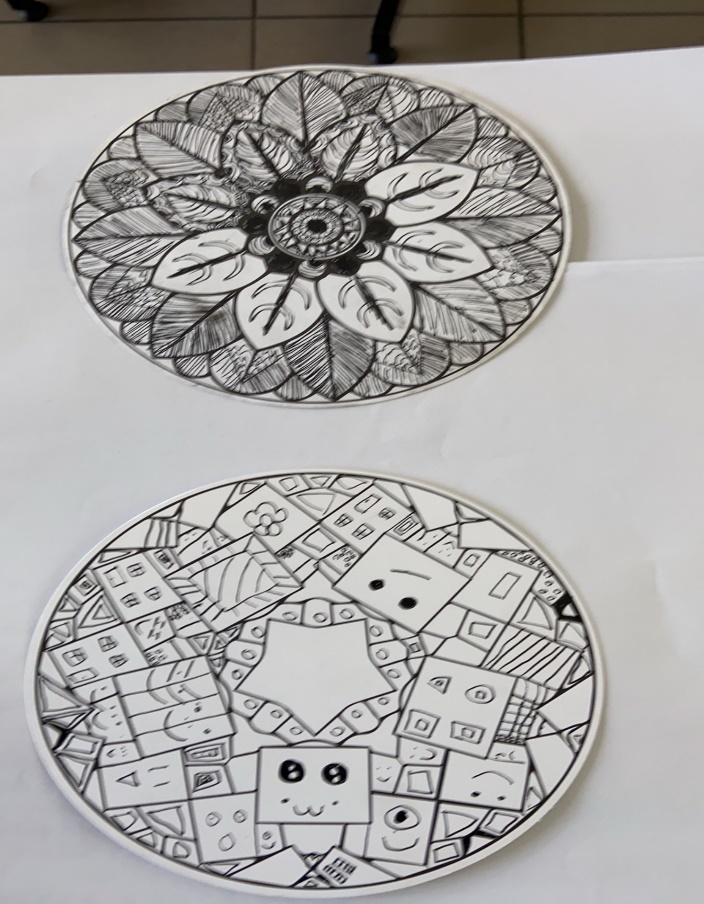 